PRZEBIEG  KONKURENCJI/ celem konkurencji jest wyłonienie indywidualnego mistrza celnego ognia oraz najlepszej drużyny ze strzelania z broni małokalibrowej / NAZWA:Strzelanie na celność i skupienie z kbksRODZAJ: Strzelanie do tarczy sportowej TS-2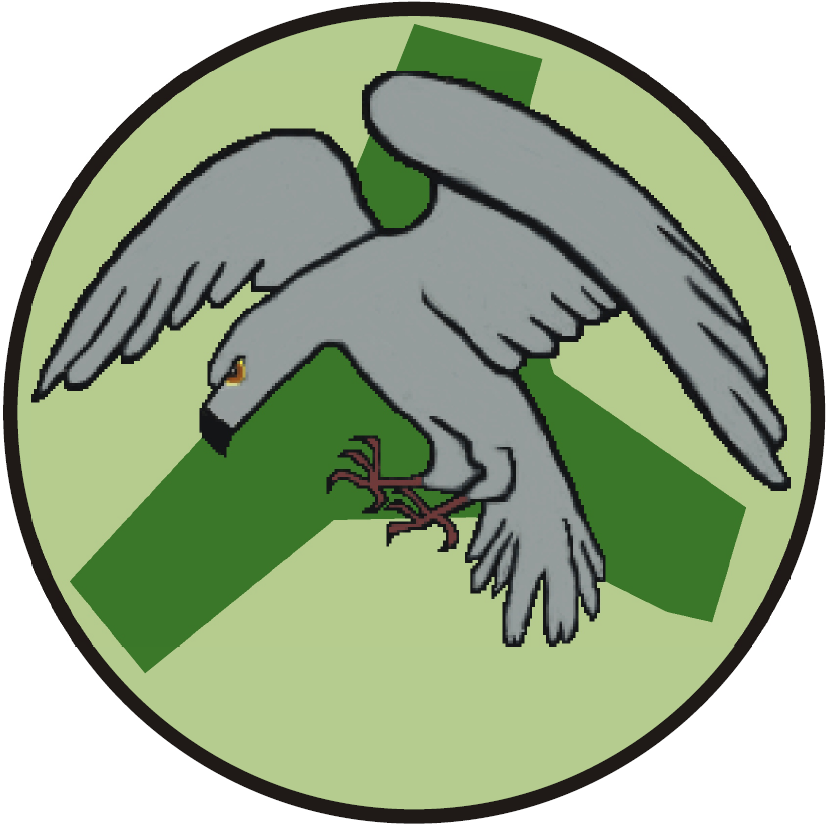 CZAS: Nieograniczony.WARUNKI STRZELANIA:-   rodzaj broni –  broń bocznego zapłonu typu kbks;-   ilość nabojów – 5 na strzelającego;-   odległość do celu – 25 m;-   cel, tarcza sportowa typu TS – 2;-   postawa – strzelecka leżąc z wykorzystaniem podpórki.UWAGI: Konkurencja rozpoczyna się omówieniem szczegółowych warunków bezpieczeństwa obowiązujacych podczas strzelania. Strzelanie odbywa się bez hełmów w nakryciu głowy / beret, czapka /. Po zajęciu SO ćwiczący wykonują po 3 strzały próbne. Następnie po komendzie instruktora „OGNIA!” strzelanie prowadzą samodzielnie. Instruktor może zdyskfalifikować zawodnika, który nie przestrzega warunków bezpieczeństwa. Zawodnik zdyskfalifikowany uzyskuje 0 pkt.OCENA:W przypadku uzyskania przez zawodników jednakowej ilości punktów / mistrz celnego ognia /, o zwycięstwie decyduje ilośc indywidualnych p-któw uzyskanych w konkurencji strzelania z broni pneumatycznej, a w dalszej kolejności w konkurencji rzutu granatem / wynik indywidualny /.W przypadku uzyskania przez drużyny jednakowej ilości punktów o zwycięstwie decyduje ilośc p-któw uzyskanych w konkurencji kierowania ogniem, a w dalszej kolejności w strzelaniu z broni pneumatycznej. Za konkurencję / w drużynie / przewiduje się bonus w postaci tzw. „dużych punktów”. Miejsce I- sze – 75 pkt.Miejsce II – gie – 50 pkt.Miejsce III – cie – 30 pkt.